https://mailchi.mp/liverpoolcamhsfyi/june-832044?e=f6823ad0c6https://youthconnect5.org.uk/events/parent-yc5-in-transition-webinar-course-13th-17th-july-7pm-9pm-over-5-days/Use link above to book.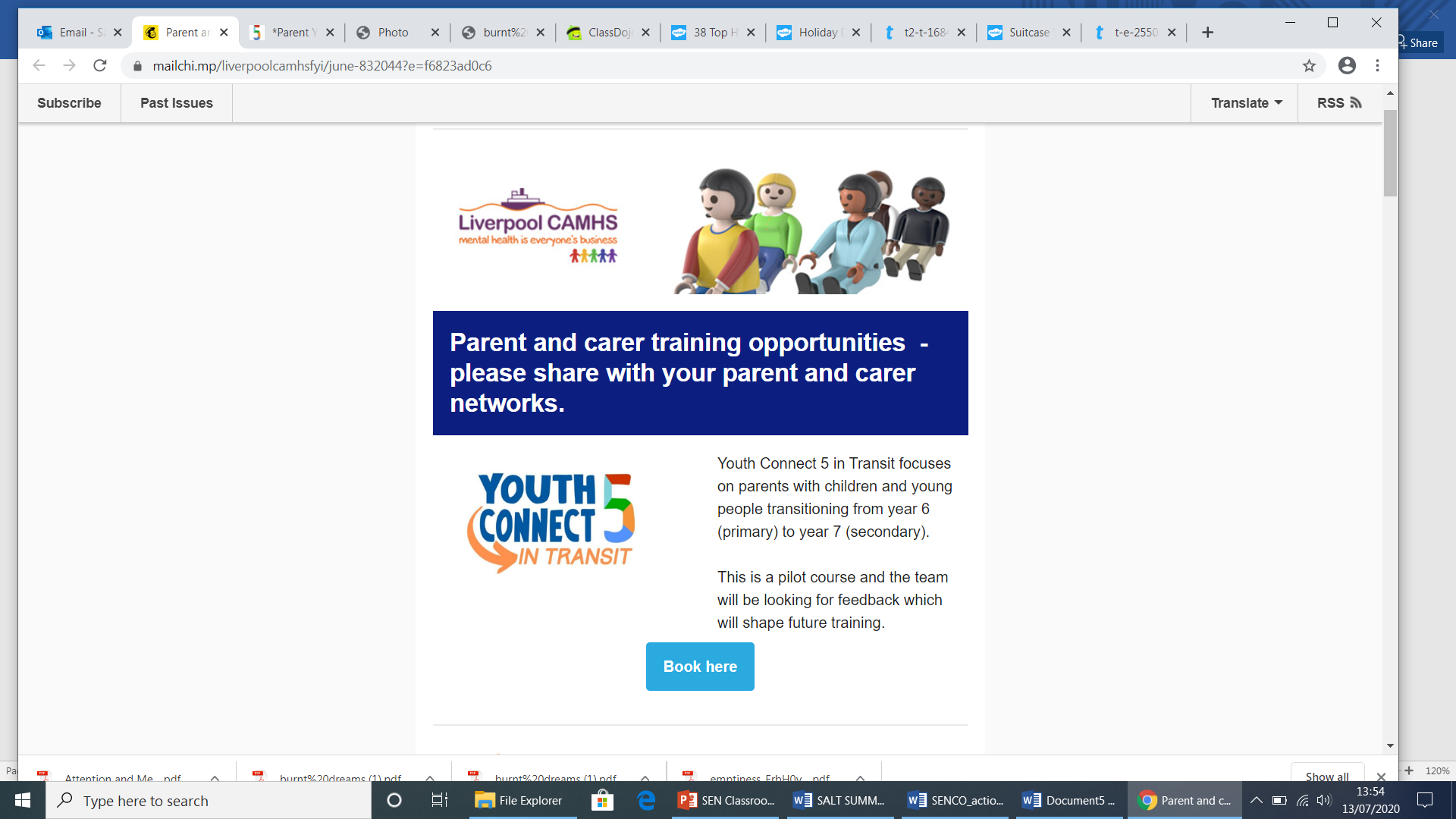 https://mailchi.mp/liverpoolcamhsfyi/june-832044?e=f6823ad0c6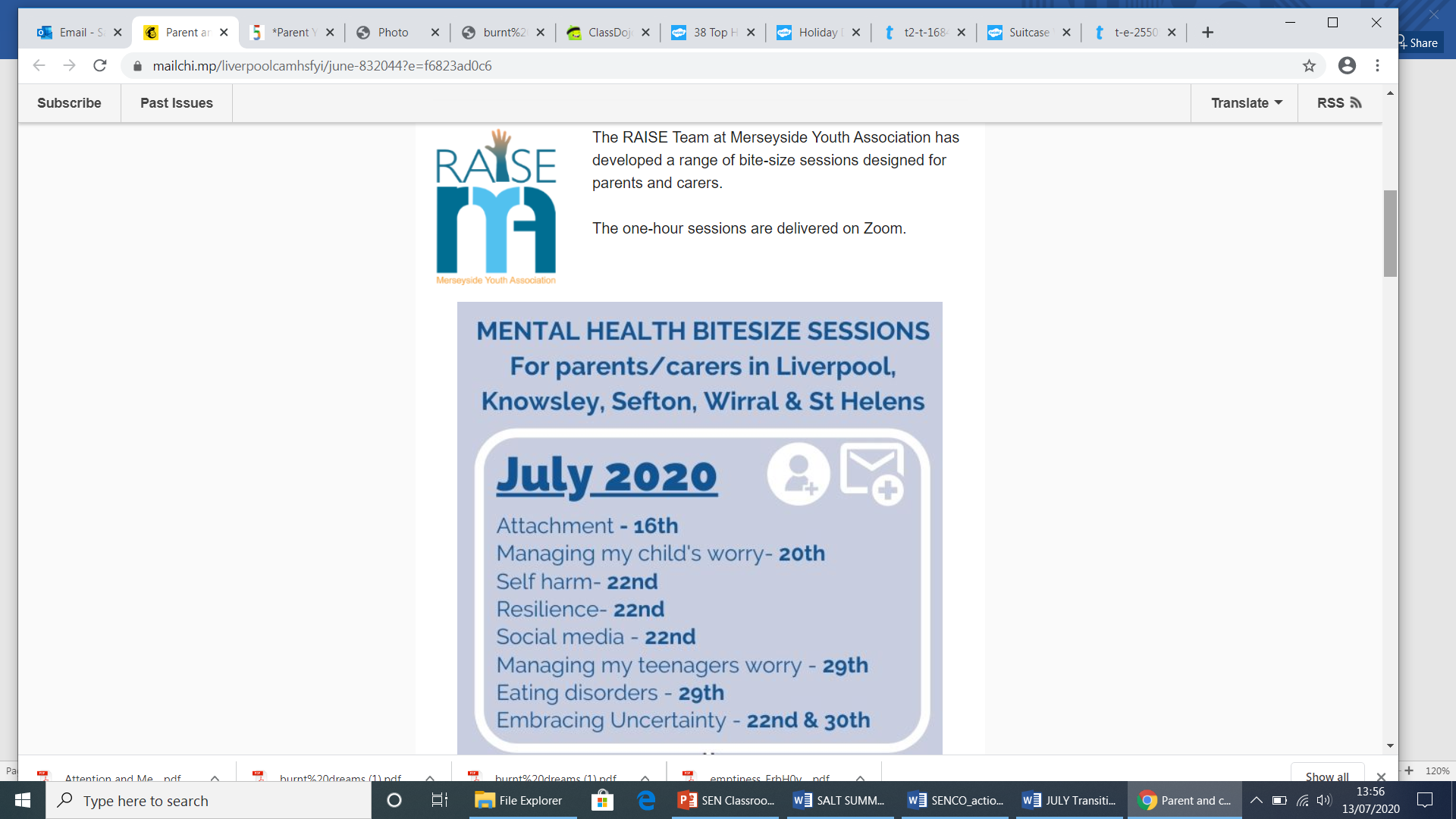 